Mädchengruppe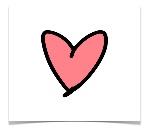 für alle Mädchen zwischen 10 und 14Wir machen supertolle Mädchensachen wie:DIY’s (kl. Geschenke, Nützlichkeiten, …), Upcycling, quatschen, basteln, Austausch und Infos zu Mädchenthemen, Musik hören, spielen, kochen, backen...ihr sollt bei der Planung und Durchführung mitbestimmen was gemacht wird.Mittwochs, 7./8. Stunde im Raum 201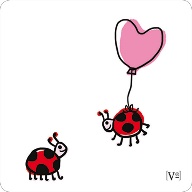 Bei Rückfragen gerne melden:  antje.brys@zkjf.de oder montags-freitags bis 13Uhr (außer mittwochs) unter 06661/911217……………………………………………..…………………………………………………………………………………………………………………………………………………………………………………………………………………………………………………………………………………………………………………………………………………………………………………………………Bitte abtrennen und ausgefüllt & unterschrieben zurück ins Seki oder SozialarbeiterbüroEinverständniserklärungIch bin damit einverstanden, dass meine Tochter ............................................................................................................ an der Mädchengruppe regelmäßig wöchentlich teilnimmt. Unter folgender Telefonnummer bin ich für Rückfragen erreichbar: ………………………………..…………………..………............................................................                   		……….	....................................................Ort, Datum								Unterschrift d. Erziehungsberechtigten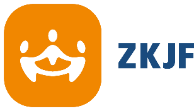 Zentrum für Kinder-, Jugend- 
und Familienhilfe Main-Kinzig gGmbH